Αποτελέσματα αξιολόγησης του προγράμματος « Partageons nos valeurs dans l’effort » Ιανουάριος 2016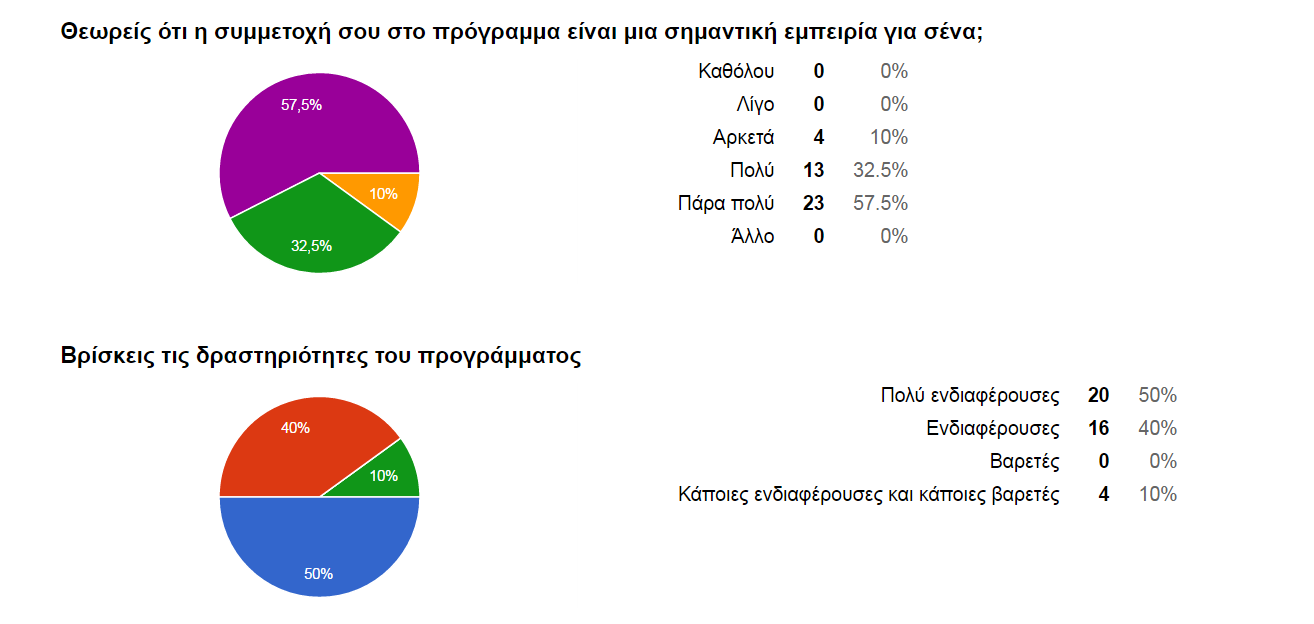 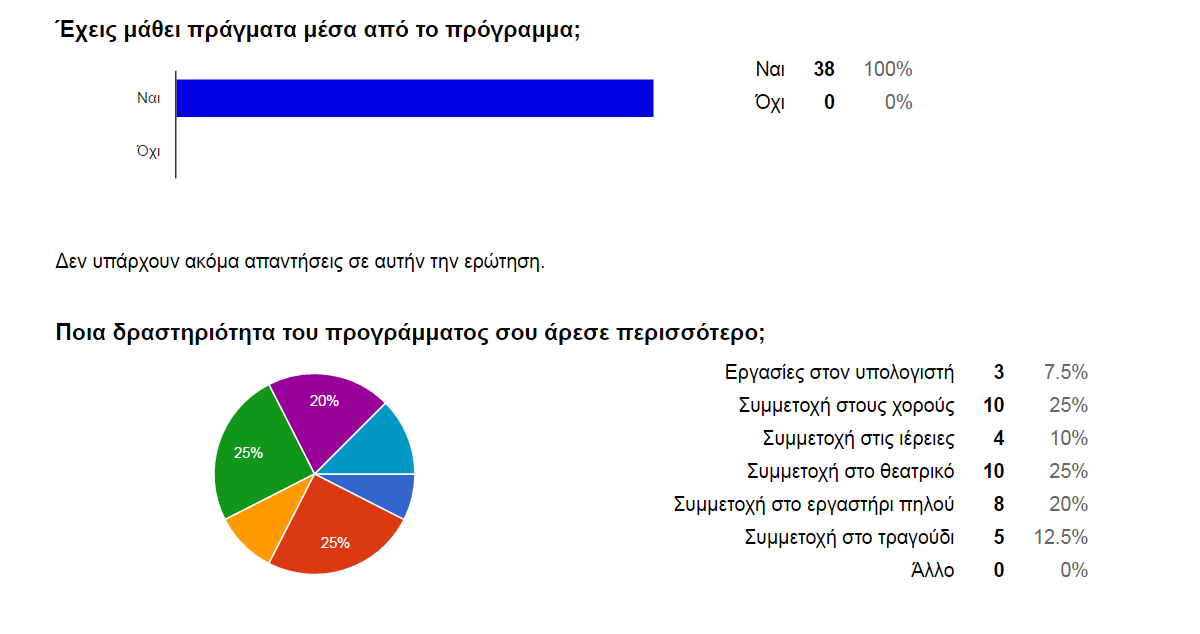 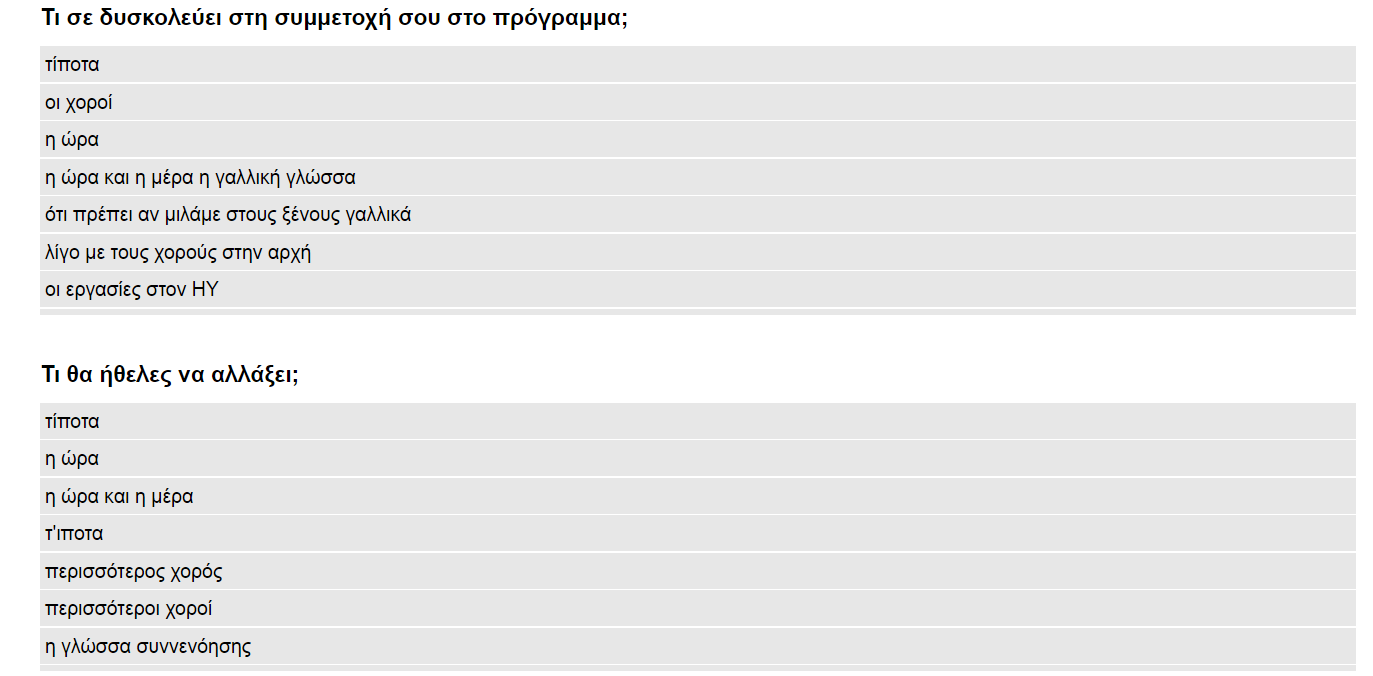 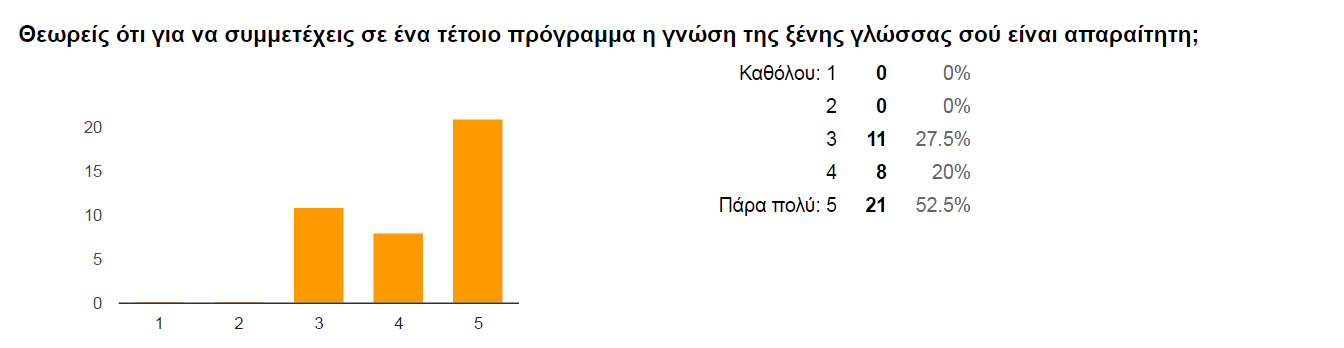 